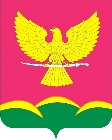 АДМИНИСТРАЦИЯ НОВОТИТАРОВСКОГОСЕЛЬСКОГО ПОСЕЛЕНИЯ ДИНСКОГО РАЙОНАПОСТАНОВЛЕНИЕот 28.10.2022                                                                                                 № 881станица НовотитаровскаяО внесении изменений в постановление администрации Новотитаровского сельского поселения Динского района от 20.10.2021 № 523 «Об утверждении муниципальной программы «О проведении работ по закладке новых похозяйственных книг и по уточнению записей в похозяйственных книгах» на 2022-2024 годы»На основании Приказа Минсельхоза РФ от 11 октября 2010 года № 345 «Об утверждении формы и порядка ведения похозяйственных книг органами местного самоуправления поселений и органами местного самоуправления городских округов», информации Министерства труда и социальной защиты РФ от 22 сентября 2022 г., в связи с изменением количества дворов в Новотитаровском сельском поселении, п о с т а н о в л я ю:1. Внести изменения в муниципальную программу «О проведении работ по закладке новых похозяйственных книг и по уточнению записей в похозяйственных книгах» на 2022-2024 годы (прилагается).2. Финансово - экономическому отделу администрации Новотитаровского сельского поселения (Кожевникова) предусмотреть финансирование расходов по программе и произвести расходы на мероприятия, предусмотренные программой, в пределах объемов средств, предусмотренных на эти цели в бюджете Новотитаровского сельского поселения на 2022-2024 годы 3. Отделу по общим и правовым вопросам администрации Новотитаровского сельского поселения (Омельченко) обеспечить выполнение мероприятий программы.4. Контроль за выполнением настоящего постановления возложить на заместителя главы Новотитаровского сельского поселения О.А. Пройдисвет.5. Настоящее постановление вступает в силу со дня его подписания.Глава Новотитаровскогосельского поселения                                                                                С.К.КошманПриложениек постановлению администрацииНовотитаровского сельскогопоселения Динского районаот  28.10.2022 № 881«Приложениек постановлению администрацииНовотитаровского сельскогопоселения Динского районаот  20.10.2021 № 523Муниципальная программа «О проведении работ по закладке новых похозяйственных книг и по уточнению записей в похозяйственных книгах» на 2022-2024 годы ПАСПОРТмуниципальной программы «О проведении работ по закладке новых похозяйственных книг и по уточнению записей в похозяйственных книгах» на 2022-2024 годыХарактеристика текущего состояния и прогноз развития сферы реализации муниципальной программыВ связи с ежедневным изменением данных в документах похозяйственного учета в сельском поселении необходимо проводить работы по закладке новых похозяйственных книг 1 раз в 5 лет и по уточнению записей в похозяйственных книгах ежегодно.Для проведения работ необходимо:- организовать в поселении путем сплошного обхода дворов заполнение похозяйственных, алфавитных книг и списков лиц, временно проживающих на территории Новотитаровского сельского поселения, учета скота в личных подсобных хозяйствах и крестьянских (фермерских) хозяйствах;- выделить необходимое число работников для проведения подворного обхода с целью заполнения и внесения изменений похозяйственных книг;-организовать инструктаж с лицами, участвующими в похозяйственном учете, обеспечить их временными удостоверениями, документацией, в случае необходимости - транспортом.Похозяйственные книги являются документами первичного административного учета населения, наличия у него земли, скота и другого имущества.Сведения из похозяйственной книги являются единственным источником информации о наличии и деятельности личного подсобного хозяйства.Данная информация используется органами исполнительной власти, официальной статистикой и кредитными учреждениями.Выдаваемая органом местного самоуправления выписка из похозяйственной книги является основанием для государственной регистрации права собственности гражданина на земельный участок и документом, подтверждающим выращивание сельскохозяйственной продукции на личном участке (в том числе для получения льгот по уплате налога при ее реализации).Кроме того она входит в перечень документов, представляемых гражданином - заемщиком при подаче заявления о предоставлении субсидий на возмещение части затрат на уплату процентов по кредитам и займам, а также заявки в кредитное учреждение для получения кредитных ресурсов.2. Цели, задачи и целевые показатели,  сроки и этапыреализации программыГлавной целью Программы является обеспечение достоверности похозяйственного учета в Новотитаровском сельском поселении.Для достижения этой цели предусматривается решение следующих задач:- сбор и анализ информации о численности Новотитаровского сельского поселения;- проведение мониторинга миграционной ситуации на территории поселения;- проведение анализа тенденций развития животноводства в личных подсобных хозяйствах населения и крестьянских;- изучение ресурсов производства продукции, обсчета посевных площадей, сельскохозяйственных культур.Выполнение Программы позволит:- собрать и проанализировать информацию о численности населения Новотитаровского сельского поселения;- провести мониторинг миграционной ситуации на территории поселения;- провести анализ тенденций развития животноводства в личных подсобных хозяйствах населения и крестьянских хозяйствах;- изучить ресурсы производства продукции, об счета посевных площадей, сельскохозяйственных культур.Программа реализуется в 2022-2024 годах.Ведение похозяйственных книг осуществляется на основании сведений, предоставляемых на добровольной основе гражданами, ведущими личное подсобное хозяйство.Сведения собираются ежегодно по состоянию на 1 июля путем сплошного обхода хозяйств и опроса членов хозяйств в период с 1 по 15 июля.Цели, задачи и характеризующие их целевые показатели муниципальной  программы приведены в приложении №1 к программе.Обоснование ресурсного обеспечения программыРесурсное обеспечение программы осуществляется за счет средств бюджета Новотитаровского сельского поселения Динского района. Смета расходов при закладке новых похозяйственных книг администрации Новотитаровского сельского поселения Динского района на 2022 годКоличество хозяйств-  9850 (лицевых счета в похозяйственных книгах)Хронометраж среднего времени на закладку одного лицевого счета с учетом перехода от одного дома до другого - 25 минут 1 рабочий день = 7 часов = 420 мин.7 часов = 17 лицевых счетов в день21 рабочий день (в июле 2022) х 17 лицевых счетов = 357 лицевых счета13617 рублей (заработная плата в месяц) МРОТ по состоянию на 01.01.2022 г. 13617 рублей / 357 лицевых счета = 38,14 руб.10,34 рублей (начисления)38,14 руб. + 10,34 руб. (начисления) = 48,48 руб. - стоимость 1 лицевого счета с начислениями9850 лицевых счета х 48,48 руб. = 477528 руб. Смета расходов по уточнению записей в похозяйственных книгах администрации Новотитаровского сельского поселения Динского района на 2023 год и 2024 годКоличество хозяйств - 10664 (лицевых счета в похозяйственных книгах)Хронометраж среднего времени по уточнению записей в похозяйственных книгах с учетом перехода от одного дома до другого - 20 минут 1 рабочий день = 7 часов = 420 мин.7 часов = 21 лицевой счет в день21 рабочий день (в июле 2023) х 21 лицевых счетов = 441 лицевой счет16242 рублей (заработная плата в месяц) МРОТ по состоянию на 01.01.2023 г. 16242 руб. / 441 лицевых счета = 36,83 руб. 9,98 рублей (начисления)36,83 руб. + 9,98 руб. (начисления) = 46,81 руб. - стоимость 1 лицевого счета с начислениями10664 лицевых счета х 46,81 рубля = 499182,00 руб.Общий объем финансирования программы составляет 128247,0 руб.из них:4. Методика оценки эффективности реализации программы4.1. Оценка эффективности реализации программы проводится ежегодно.Результаты оценки эффективности реализации программы представляются ее координатором в составе ежегодного доклада о ходе реализации муниципальной программы и оценке эффективности ее реализации.Оценка эффективности реализации программы осуществляется следующим образом и включает в себя:оценку степени реализации мероприятий программы и основных мероприятий;оценку степени соответствия запланированному  уровню расходов;оценку эффективности использования финансовых средств;оценку степени достижения целей и решения задач программы и основных мероприятий (далее оценка степени реализации программы и основных мероприятий). 4.2. Оценка эффективности реализации программы.4.2.1. Оценка степени реализации мероприятий  программы и основных  мероприятий.Степень реализации мероприятий оценивается для программы и основных мероприятий, как доля мероприятий выполненных в полном объеме по следующей формуле:СРм = Мв / М,        где(1)СРм - степень реализации мероприятий;Мв-количество  мероприятий, выполненных в полном объеме, из числа мероприятий, запланированных к реализации в отчетном году;М –  общее количество  мероприятий, запланированных к реализации в отчетном году.Мероприятие считается выполненным в полном объеме, если фактически достигнутое его значение составляет не менее 95% от запланированного и не хуже, чем значение показателя результата, достигнутое в году, предшествующем отчетному, с учетом корректировки объемов финансирования по мероприятию.В том случае, когда для описания результатов реализации мероприятия используется несколько показателей, для оценки степени реализации мероприятия используется среднее арифметическое значение отношений фактических значений показателей к запланированным значениям, выраженное в процентах.4.2.2. Оценка степени соответствия запланированному уровню бюджетных расходов.Степень соответствия запланированному уровню бюджетных расходов оценивается для программы и основных мероприятий  как отношение фактически произведенных в отчетном году расходов на их реализацию к плановым значениям по следующей формуле:ССуз = Зф / Зп,     где:      (2)ССуз - степень соответствия запланированному уровню бюджетных расходов;Зф- фактические расходы на реализацию  мероприятий программы и основных мероприятий в отчетном году;Зп- объемы финансовых средств, предусмотренные на реализацию программы и основных мероприятий на отчетный год в соответствии с действующей на момент проведения оценки эффективности реализации редакцией муниципальной программы.4.2.3. Оценка эффективности использования финансовых средств.Эффективность использования финансовых средств рассчитывается для  программы и основных мероприятий как отношение степени реализации мероприятий к степени соответствия запланированному уровню бюджетных расходов по следующей формуле:Эис = СРм / ССуз, где:                                     (3)  Эис - эффективность использования финансовых средств;СРм - степень реализации мероприятий (1);ССуз - степень соответствия запланированному уровню  бюджетных расходов (2).4.2.4. Оценка степени достижения целей и решения задач программы и основных мероприятий.Для оценки степени достижения целей и решения задач (далее - степень реализации) программы и основных мероприятий определяется степень достижения плановых значений каждого целевого показателя, характеризующего цели и задачи программы и основных мероприятий.Степень достижения планового значения целевого показателя рассчитывается по формуле:СДп/ппз= ЗПп/пф/ ЗПп/пп,    где                   (4)СДп/ппз- степень достижения планового значения целевого показателя программы  и основного мероприятия;ЗПп/пф- значение целевого показателя программы и основного мероприятия, фактически достигнутое на конец отчетного периода;ЗПп/пп- плановое значение целевого показателя программы и основного мероприятия.Степень реализации программы и основных мероприятий рассчитывается по формуле:СРп/п = (СДп/ппз1 + СДп/ппз2 + …+ СДп/ппзn) / n,  где:                  (5)СРп/п- степень реализации программы  и основных мероприятий;СДп/ппз- степень достижения планового значения целевого показателя программы  и основного мероприятия(4);n - количество целевых показателей программы и основного мероприятия.При использовании данной формулы в случаях, если СДп/ппз>1, его значение принимается равным 1.4.2.5. Оценка эффективности реализации программы и основных мероприятий.Эффективность реализации программы и основных мероприятий оценивается в зависимости от значений оценки степени реализации и основных мероприятий и оценки эффективности использования финансовых средств по следующей формуле:ЭРп/п= СРп/п * Эис, где:                                    (6)ЭРп/п- эффективность реализации программы  и основных мероприятий;СРп/п- степень реализации программы  и основных мероприятий (5);Эис - эффективность использования финансовых средств (3).Эффективность реализации программы и основных мероприятий             признается высокой в случае, если значение ЭРп/п составляет не менее 0,90.Эффективность реализации программы и основных мероприятий признается средней в случае, если значение ЭРп/п составляет не менее 0,80.Эффективность реализации программы и основных мероприятий признается удовлетворительной в случае, если значение ЭРп/п составляет не менее 0,70.В остальных случаях эффективность реализации программы и основных мероприятий  признается неудовлетворительной.5. Механизм реализации муниципальной программы и контрольза ее выполнениемМуниципальная программа реализуется посредством выполнения мероприятий в составе, объемах и сроках, предусмотренных ею.Текущее управление программой осуществляет координатор программы – начальник отдела по общим и правовым вопросам администрации Новотитаровского сельского поселения Динского района, который:обеспечивает разработку муниципальной программы, ее согласование участниками муниципальной программы;организует реализацию муниципальной программы, координацию деятельности участников муниципальной программы;разрабатывает в пределах своих полномочий проекты муниципальных правовых актов, необходимых для выполнения муниципальной программы;принимает решение о необходимости внесения в установленном порядке изменений в муниципальную программу;осуществляет подготовку предложений по объемам и источникам финансирования реализации муниципальной программы на основании предложений участников муниципальной программы;представляет в финансово-экономический отдел администрации Новотитаровского сельского поселения Динского района отчетность, необходимую для осуществления контроля за реализацией муниципальной программы;готовит ежегодный доклад о ходе реализации муниципальной программы (далее – доклад о ходе реализации муниципальной программы);обеспечивает размещение на официальном сайте администрации Новотитаровского сельского поселения Динского утвержденной муниципальной программы в актуальной редакции, а также информации о ходе реализации и достигнутых результатах муниципальной программы;осуществляет иные полномочия, установленные муниципальной программой.Главный распорядитель бюджетных средств - администрация Новотитаровского сельского поселения Динского района -  в пределах полномочий, установленных бюджетным законодательством Российской Федерации:- обеспечивает результативность, адресность и целевой характер использования бюджетных средств, в соответствии с утвержденными ему бюджетными ассигнованиями и лимитами бюджетных обязательств.- осуществляет иные полномочия, установленные бюджетным законодательством РФ.Исполнитель:- обеспечивает реализацию мероприятия и проводит анализ его выполнения;- представляет отчетность о результатах выполнения основных мероприятий;- осуществляет иные полномочия, установленные муниципальной программой.Контроль за реализацией программы осуществляет администрация Новотитаровского сельского поселения Динского района и Совет Новотитаровского сельского поселения Динского района.Начальник отдела по общим и правовым вопросам                                                    О.Н.ОмельченкоЦЕЛИ, ЗАДАЧИ И ЦЕЛЕВЫЕ ПОКАЗАТЕЛИ МУНИЦИПАЛЬНОЙ ПРОГРАММЫ«О проведении работ по закладке новых похозяйственных книг и по уточнению записей в похозяйственных книгах» на 2022-2024 годыПримечание: * - если целевой показатель определяется на основе данных государственного статистического наблюдения, присваивается статус «1» с указанием в сноске срока представления статистической информации;   - если целевой показатель рассчитывается по методике, утвержденной правовым актом Российской Федерации, Краснодарского края, муниципальными правовыми актами, присваивается статус «2» с указанием в сноске реквизитов соответствующего правового акта;   - если целевой показатель  рассчитывается по методике, включенной в состав муниципальной программы, присваивается статус «3».Начальник отдела по общим и правовым вопросам                                                                                                                                             О.Н.ОмельченкоПРИЛОЖЕНИЕ № 2к муниципальной программеНовотитаровского сельского поселенияДинского района «О проведении работ по уточнению записей в похозяйственных книгах» на 2022 – 2024 годыПеречень основных мероприятий муниципальной  программы Новотитаровского сельского поселения Динского района «О проведении работ по закладке новых похозяйственных книг и по уточнению записей в похозяйственных книгах» на 2022 -2024 годыНачальник отдела по общим и правовым вопросам                                                                                                                            О.Н.ОмельченкоНаименование ПрограммыМуниципальная  программа «О проведении работ по закладке новых похозяйственных книг и по уточнению записей в похозяйственных книгах» (далее - Программа)Основания для разработки ПрограммыПриказ Минсельхоза РФ от 11 октября 2010 года № 345 «Об утверждении формы и порядка ведения похозяйственных книг органами местного самоуправления поселений и органами местного самоуправления городских округов»Заказчик Программыадминистрация Новотитаровского сельского поселения Динского района Основные разработчики и координаторыПрограммы- начальник отдела по общим и правовым вопросам администрации Новотитаровского сельского поселения Динского районаОсновные исполнители Программы - отдел по общим и правовым вопросам администрации Новотитаровского сельского поселения Динского районаОсновные целиПрограммы- проведение уточнения записей в похозяйственных книгах и учет скота на территории Новотитаровского сельского поселения (цели, задачи и целевые показатели изложены в  Приложении 1 к Программе)Задачи Программы- сбор и анализ информации о численности населения Новотитаровского сельского поселения;- мониторинг миграционной ситуации на территории поселения;- анализ тенденций развития животноводства в личных подсобных хозяйствах населения и крестьянских хозяйствах;- необходимость изучения ресурсов производства продукции, обсчета посевных площадей, сельскохозяйственных культур.Срок реализации 2022 – 2024 года Объем и источники финансирования Программыобщий объем финансирования программы из средств бюджета поселения составляет 1475,89,0 руб.:в 2022 году – 477528,0 руб.;в 2023 году – 499182,0 руб.;в 2024 году – 499182,0 руб.;Ожидаемые результаты реализации Программы- формирование базы данных по учету населения, земельных участков, жилых домов, квартир, хозяйственных построек, скота, технических средств- систематизация сведений о домохозяйствах в населенных пунктах, входящих в состав Новотитаровского сельского поселения. №п/пНаименование направлений программыОбъем финансирования из бюджета поселения (тыс. руб.):Объем финансирования из бюджета поселения (тыс. руб.):Объем финансирования из бюджета поселения (тыс. руб.):№п/пНаименование направлений программы2022 год2023 год2024 год1Закладка новых похозяйственных книг477,53--2Уточнение записей в похозяйственных книгах-499,18499,18Всего по программе:1475,891475,891475,89ПРИЛОЖЕНИЕ № 1к муниципальной программе«О проведении работ по уточнению записей в похозяйственных книгах» на 2022-2024 годы№п/пНаименование целевого показателяЕдиницаизмеренияСтатус*Значение показателейЗначение показателейЗначение показателейЗначение показателейЗначение показателей№п/пНаименование целевого показателяЕдиницаизмеренияСтатус*2022год реализации2023год реализации2023год реализации2024год реализации2024год реализации1234566771.Муниципальная программа «О проведении работ по закладке новых похозяйственных книг и по уточнению записей в похозяйственных книгах» на 2022-2024 годыМуниципальная программа «О проведении работ по закладке новых похозяйственных книг и по уточнению записей в похозяйственных книгах» на 2022-2024 годыМуниципальная программа «О проведении работ по закладке новых похозяйственных книг и по уточнению записей в похозяйственных книгах» на 2022-2024 годыМуниципальная программа «О проведении работ по закладке новых похозяйственных книг и по уточнению записей в похозяйственных книгах» на 2022-2024 годыМуниципальная программа «О проведении работ по закладке новых похозяйственных книг и по уточнению записей в похозяйственных книгах» на 2022-2024 годыМуниципальная программа «О проведении работ по закладке новых похозяйственных книг и по уточнению записей в похозяйственных книгах» на 2022-2024 годыМуниципальная программа «О проведении работ по закладке новых похозяйственных книг и по уточнению записей в похозяйственных книгах» на 2022-2024 годыМуниципальная программа «О проведении работ по закладке новых похозяйственных книг и по уточнению записей в похозяйственных книгах» на 2022-2024 годы1.1Целевой показатель шт. 3985010664106641066410664Цель: «проведении работ по закладке новых похозяйственных книг и по уточнению записей в похозяйственных книгах»Цель: «проведении работ по закладке новых похозяйственных книг и по уточнению записей в похозяйственных книгах»Цель: «проведении работ по закладке новых похозяйственных книг и по уточнению записей в похозяйственных книгах»Цель: «проведении работ по закладке новых похозяйственных книг и по уточнению записей в похозяйственных книгах»Цель: «проведении работ по закладке новых похозяйственных книг и по уточнению записей в похозяйственных книгах»Цель: «проведении работ по закладке новых похозяйственных книг и по уточнению записей в похозяйственных книгах»Цель: «проведении работ по закладке новых похозяйственных книг и по уточнению записей в похозяйственных книгах»Цель: «проведении работ по закладке новых похозяйственных книг и по уточнению записей в похозяйственных книгах»Задача: - заведение новых лицевых счетов в похозяйственных книгах - сбор и анализ информации о численности Новотитаровского сельского поселения; - проведение мониторинга миграционной ситуации на территории поселения;- проведение анализа тенденций развития животноводства в личных подсобных хозяйствах населения и крестьянских;- изучение ресурсов производства продукции, обсчета посевных площадей, сельскохозяйственных культур.Задача: - заведение новых лицевых счетов в похозяйственных книгах - сбор и анализ информации о численности Новотитаровского сельского поселения; - проведение мониторинга миграционной ситуации на территории поселения;- проведение анализа тенденций развития животноводства в личных подсобных хозяйствах населения и крестьянских;- изучение ресурсов производства продукции, обсчета посевных площадей, сельскохозяйственных культур.Задача: - заведение новых лицевых счетов в похозяйственных книгах - сбор и анализ информации о численности Новотитаровского сельского поселения; - проведение мониторинга миграционной ситуации на территории поселения;- проведение анализа тенденций развития животноводства в личных подсобных хозяйствах населения и крестьянских;- изучение ресурсов производства продукции, обсчета посевных площадей, сельскохозяйственных культур.Задача: - заведение новых лицевых счетов в похозяйственных книгах - сбор и анализ информации о численности Новотитаровского сельского поселения; - проведение мониторинга миграционной ситуации на территории поселения;- проведение анализа тенденций развития животноводства в личных подсобных хозяйствах населения и крестьянских;- изучение ресурсов производства продукции, обсчета посевных площадей, сельскохозяйственных культур.Задача: - заведение новых лицевых счетов в похозяйственных книгах - сбор и анализ информации о численности Новотитаровского сельского поселения; - проведение мониторинга миграционной ситуации на территории поселения;- проведение анализа тенденций развития животноводства в личных подсобных хозяйствах населения и крестьянских;- изучение ресурсов производства продукции, обсчета посевных площадей, сельскохозяйственных культур.Задача: - заведение новых лицевых счетов в похозяйственных книгах - сбор и анализ информации о численности Новотитаровского сельского поселения; - проведение мониторинга миграционной ситуации на территории поселения;- проведение анализа тенденций развития животноводства в личных подсобных хозяйствах населения и крестьянских;- изучение ресурсов производства продукции, обсчета посевных площадей, сельскохозяйственных культур.Задача: - заведение новых лицевых счетов в похозяйственных книгах - сбор и анализ информации о численности Новотитаровского сельского поселения; - проведение мониторинга миграционной ситуации на территории поселения;- проведение анализа тенденций развития животноводства в личных подсобных хозяйствах населения и крестьянских;- изучение ресурсов производства продукции, обсчета посевных площадей, сельскохозяйственных культур.Задача: - заведение новых лицевых счетов в похозяйственных книгах - сбор и анализ информации о численности Новотитаровского сельского поселения; - проведение мониторинга миграционной ситуации на территории поселения;- проведение анализа тенденций развития животноводства в личных подсобных хозяйствах населения и крестьянских;- изучение ресурсов производства продукции, обсчета посевных площадей, сельскохозяйственных культур.2.Основные мероприятияОсновные мероприятияОсновные мероприятияОсновные мероприятияОсновные мероприятияОсновные мероприятияОсновные мероприятияОсновные мероприятия2.1.Основное мероприятие №1 Основное мероприятие №1 Основное мероприятие №1 Основное мероприятие №1 Основное мероприятие №1 Основное мероприятие №1 Основное мероприятие №1 Основное мероприятие №1 Цель: закладка новых похозяйственных книг на  хозяйства Цель: закладка новых похозяйственных книг на  хозяйства Цель: закладка новых похозяйственных книг на  хозяйства Цель: закладка новых похозяйственных книг на  хозяйства Цель: закладка новых похозяйственных книг на  хозяйства Цель: закладка новых похозяйственных книг на  хозяйства Цель: закладка новых похозяйственных книг на  хозяйства Цель: закладка новых похозяйственных книг на  хозяйства Задача: заведение новых лицевых счетов в похозяйственных книгахЗадача: заведение новых лицевых счетов в похозяйственных книгахЗадача: заведение новых лицевых счетов в похозяйственных книгахЗадача: заведение новых лицевых счетов в похозяйственных книгахЗадача: заведение новых лицевых счетов в похозяйственных книгахЗадача: заведение новых лицевых счетов в похозяйственных книгахЗадача: заведение новых лицевых счетов в похозяйственных книгахЗадача: заведение новых лицевых счетов в похозяйственных книгах2.1.1Целевой показатель шт. 39850----2.2.Основное мероприятие №2Основное мероприятие №2Основное мероприятие №2Основное мероприятие №2Основное мероприятие №2Основное мероприятие №2Основное мероприятие №2Основное мероприятие №2Цель: проведение уточнения записей в похозяйственных книгах на территории Новотитаровского сельского поселенияЦель: проведение уточнения записей в похозяйственных книгах на территории Новотитаровского сельского поселенияЦель: проведение уточнения записей в похозяйственных книгах на территории Новотитаровского сельского поселенияЦель: проведение уточнения записей в похозяйственных книгах на территории Новотитаровского сельского поселенияЦель: проведение уточнения записей в похозяйственных книгах на территории Новотитаровского сельского поселенияЦель: проведение уточнения записей в похозяйственных книгах на территории Новотитаровского сельского поселенияЦель: проведение уточнения записей в похозяйственных книгах на территории Новотитаровского сельского поселенияЦель: проведение уточнения записей в похозяйственных книгах на территории Новотитаровского сельского поселенияЗадача:- сбор и анализ информации о численности Новотитаровского сельского поселения;- проведение мониторинга миграционной ситуации на территории поселения;- проведение анализа тенденций развития животноводства в личных подсобных хозяйствах населения и крестьянских;- изучение ресурсов производства продукции, обсчета посевных площадей, сельскохозяйственных культур.Задача:- сбор и анализ информации о численности Новотитаровского сельского поселения;- проведение мониторинга миграционной ситуации на территории поселения;- проведение анализа тенденций развития животноводства в личных подсобных хозяйствах населения и крестьянских;- изучение ресурсов производства продукции, обсчета посевных площадей, сельскохозяйственных культур.Задача:- сбор и анализ информации о численности Новотитаровского сельского поселения;- проведение мониторинга миграционной ситуации на территории поселения;- проведение анализа тенденций развития животноводства в личных подсобных хозяйствах населения и крестьянских;- изучение ресурсов производства продукции, обсчета посевных площадей, сельскохозяйственных культур.Задача:- сбор и анализ информации о численности Новотитаровского сельского поселения;- проведение мониторинга миграционной ситуации на территории поселения;- проведение анализа тенденций развития животноводства в личных подсобных хозяйствах населения и крестьянских;- изучение ресурсов производства продукции, обсчета посевных площадей, сельскохозяйственных культур.Задача:- сбор и анализ информации о численности Новотитаровского сельского поселения;- проведение мониторинга миграционной ситуации на территории поселения;- проведение анализа тенденций развития животноводства в личных подсобных хозяйствах населения и крестьянских;- изучение ресурсов производства продукции, обсчета посевных площадей, сельскохозяйственных культур.Задача:- сбор и анализ информации о численности Новотитаровского сельского поселения;- проведение мониторинга миграционной ситуации на территории поселения;- проведение анализа тенденций развития животноводства в личных подсобных хозяйствах населения и крестьянских;- изучение ресурсов производства продукции, обсчета посевных площадей, сельскохозяйственных культур.Задача:- сбор и анализ информации о численности Новотитаровского сельского поселения;- проведение мониторинга миграционной ситуации на территории поселения;- проведение анализа тенденций развития животноводства в личных подсобных хозяйствах населения и крестьянских;- изучение ресурсов производства продукции, обсчета посевных площадей, сельскохозяйственных культур.Задача:- сбор и анализ информации о численности Новотитаровского сельского поселения;- проведение мониторинга миграционной ситуации на территории поселения;- проведение анализа тенденций развития животноводства в личных подсобных хозяйствах населения и крестьянских;- изучение ресурсов производства продукции, обсчета посевных площадей, сельскохозяйственных культур.2.1.1Целевой показатель шт. 3--106641066410664№п/пНаименование мероприятияНаименование мероприятияИсточник финансирования, всегоОбъем финансирования(тыс. руб.)в том числе по годамв том числе по годамв том числе по годамНепосредственный результат реализации мероприятийУчастник муниципальной программы№п/пНаименование мероприятияНаименование мероприятияИсточник финансирования, всегоОбъем финансирования(тыс. руб.)2022 год2023 год2024 годНепосредственный результат реализации мероприятийУчастник муниципальной программы22345678911Закладка новых похозяйственных книгБюджет поселения477,53477,53--- формирование базы данных по учету населения, земельных участков, жилых домов, квартир, хозяйственных построек, скота, технических средств- систематизация сведений о домохозяйствах в населенных пунктах, входящих в состав Новотитаровского сельского поселения.Отдел по общим и правовым вопросам11Закладка новых похозяйственных книгВсего477,53477,53--- формирование базы данных по учету населения, земельных участков, жилых домов, квартир, хозяйственных построек, скота, технических средств- систематизация сведений о домохозяйствах в населенных пунктах, входящих в состав Новотитаровского сельского поселения.Отдел по общим и правовым вопросам11Подворный обход хозяйствБюджет поселения998,36-499,18499,18- формирование базы данных по учету населения, земельных участков, жилых домов, квартир, хозяйственных построек, скота, технических средств- систематизация сведений о домохозяйствах в населенных пунктах, входящих в состав Новотитаровского сельского поселения.Отдел по общим и правовым вопросам11Подворный обход хозяйствВсего998,36-499,18499,18- формирование базы данных по учету населения, земельных участков, жилых домов, квартир, хозяйственных построек, скота, технических средств- систематизация сведений о домохозяйствах в населенных пунктах, входящих в состав Новотитаровского сельского поселения.Отдел по общим и правовым вопросамИтого:Итого:1475,891475,891475,891475,89